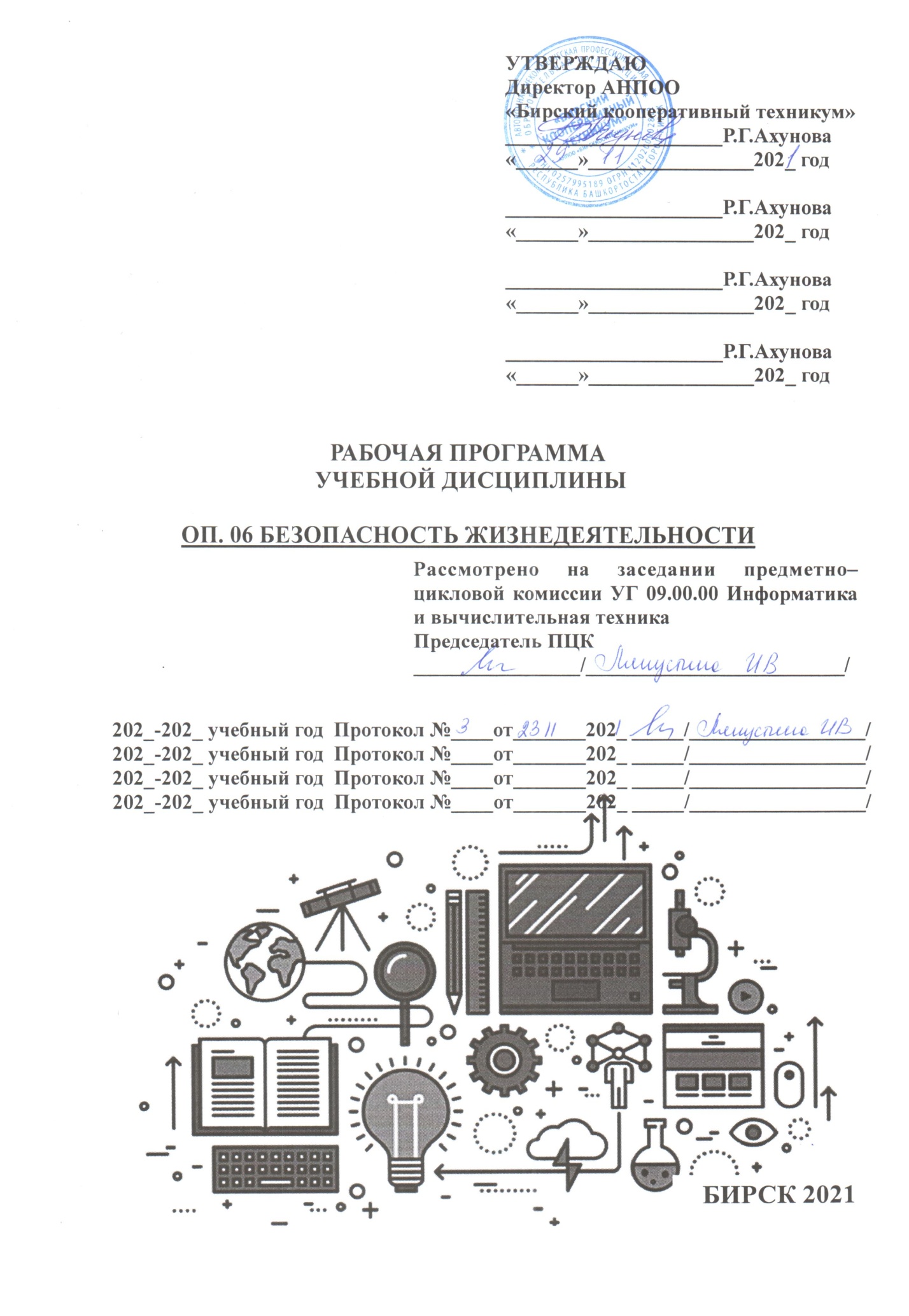 СОДЕРЖАНИЕ1. ОБЩАЯ ХАРАКТЕРИСТИКА ПРИМЕРНОЙ РАБОЧЕЙ ПРОГРАММЫ УЧЕБНОЙ ДИСЦИПЛИНЫ «ОП.06. БЕЗОПАСНОСТЬ ЖИЗНЕДЕЯТЕЛЬНОСТИ»1.1. Место дисциплины в структуре основной профессиональной образовательной программыУчебная дисциплина «Безопасность жизнедеятельности» принадлежит к общепрофессиональному циклу.1.2. Цель и планируемые результаты освоения дисциплины:2. СТРУКТУРА И СОДЕРЖАНИЕ УЧЕБНОЙ ДИСЦИПЛИНЫ2.1. Объем учебной дисциплины и виды учебной работы2.2. Тематический план и содержание учебной дисциплины «ОП.06. БЕЗОПАСНОСТЬ ЖИЗНЕДЕЯТЕЛЬНОСТИ»3. УСЛОВИЯ РЕАЛИЗАЦИИ ПРОГРАММЫ УЧЕБНОЙ ДИСЦИПЛИНЫ «ОП.06. БЕЗОПАСНОСТЬ ЖИЗНЕДЕЯТЕЛЬНОСТИ»3.1. Для реализации программы учебной дисциплины должны быть предусмотрены следующие специальные помещения:Кабинет «Безопасности жизнедеятельности».3.2. Информационное обеспечение реализации программыДля реализации программы библиотечный фонд образовательной организации должен иметь печатные и/или электронные образовательные и информационные ресурсы, рекомендуемых для использования в образовательном процессе 3.2.1. Печатные издания1. Косолапова Н.В., Арустамов А.Э., Прокопенко Н.А.,Гуськова Г.В. Безопасность жизнедеятельности: учебник для СПО Изд. Академия, 20202.Соломин В.П. Безопасность жизнедеятельности:учебник для СПОЮрайт,20213.Мельников В.П. Безопасность жизнедеятельности:учебник для СПО,2020 Изд.Курс4. КОНТРОЛЬ И ОЦЕНКА РЕЗУЛЬТАТОВ ОСВОЕНИЯ УЧЕБНОЙ ДИСЦИПЛИНЫ «ОП.06. БЕЗОПАСНОСТЬ ЖИЗНЕДЕЯТЕЛЬНОСТИ»ОБЩАЯ ХАРАКТЕРИСТИКА ПРИМЕРНОЙ РАБОЧЕЙ ПРОГРАММЫ УЧЕБНОЙ ДИСЦИПЛИНЫСТРУКТУРА И СОДЕРЖАНИЕ УЧЕБНОЙ ДИСЦИПЛИНЫУСЛОВИЯ РЕАЛИЗАЦИИ УЧЕБНОЙ ДИСЦИПЛИНЫКОНТРОЛЬ И ОЦЕНКА РЕЗУЛЬТАТОВ ОСВОЕНИЯ УЧЕБНОЙ ДИСЦИПЛИНЫКод ПК, ОКУменияЗнанияОК 1 – ОК 10Организовывать и проводить мероприятия по защите работников и населения от негативных воздействий чрезвычайных ситуаций.Предпринимать профилактические меры для снижения уровня опасностей различного вида и их последствий в профессиональной деятельности и быту.Выполнять правила безопасности труда на рабочем месте.Использовать средства индивидуальной и коллективной защиты от оружия массового поражения.Применять первичные средства пожаротушения.Ориентироваться в перечне военно-учетных специальностей и самостоятельно определять среди них родственные полученной специальности.Применять профессиональные знания в ходе исполнения обязанностей военной службы на воинских должностях в соответствии с полученной специальностью.Владеть способами бесконфликтного общения и само регуляции в повседневной деятельности и экстремальных условиях военной службы.Оказывать первую помощь.Принципы обеспечения устойчивости объектов экономики, прогнозирования развития событий и оценки последствий при чрезвычайных техногенных ситуациях и стихийных явлениях, в том числе в условиях противодействия терроризму как серьезной угрозе национальной безопасности России.Основные виды потенциальных опасностей и их последствия в профессиональной деятельности и быту, принципы снижения вероятности их реализации.Основы законодательства о труде, организации охраны труда.Условия труда, причины травматизма на рабочем месте.Основы военной службы и обороны государства.Задачи и основные мероприятия гражданской обороны.Способы защиты населения от оружия массового поражения.Меры пожарной безопасности и правила безопасного поведения при пожарах.Организацию и порядок призыва граждан на военную службу и поступления на нее в добровольном порядке.Основные виды вооружения, военной техники и специального снаряжения, состоящие на вооружении (оснащении) воинских подразделений, в которых имеются военно-учетные специальности, родственные специальностям СПО.Область применения получаемых профессиональных знаний при исполнении обязанностей военной службы.Порядок и правила оказания первой помощи.Вид учебной работыОбъем в часахОбъем образовательной программы 68в том числе:в том числе:теоретическое обучение40практические занятия 26Самостоятельная работа-Промежуточная аттестация2Наименование разделов и темСодержание учебного материала и формы организации деятельности обучающихсяОбъем в часахКоды компетенций, формированию которых способствует элемент программы1234Раздел 1. 
Чрезвычайные ситуации.Содержание учебного материала16Раздел 1. 
Чрезвычайные ситуации.1. Чрезвычайные ситуации природного и техногенного характера.1ОК 1 – ОК 10Раздел 1. 
Чрезвычайные ситуации.2. Чрезвычайные ситуации военного времени1ОК 1 – ОК 10Раздел 1. 
Чрезвычайные ситуации.3. Оценка последствий чрезвычайных ситуаций1ОК 1 – ОК 10Раздел 1. 
Чрезвычайные ситуации.4. Повышение устойчивости функционирования объекта экономики (ПУФ ОЭ).1ОК 1 – ОК 10Раздел 1. 
Чрезвычайные ситуации.5. Защита персонала объекта и населения в чрезвычайных ситуациях1ОК 1 – ОК 10Раздел 1. 
Чрезвычайные ситуации.6. Ликвидация последствий чрезвычайных ситуаций в мирное и военное время1ОК 1 – ОК 10Раздел 1. 
Чрезвычайные ситуации.7.МЧС России Единая государственная система предупреждения и ликвидации чрезвычайных ситуаций (РСЧС).1ОК 1 – ОК 10Раздел 1. 
Чрезвычайные ситуации.8. Гражданская оборона1ОК 1 – ОК 10Раздел 1. 
Чрезвычайные ситуации. Практические работы 12ОК 1 – ОК 10Раздел 1. 
Чрезвычайные ситуации.Определение первичных и вторичных поражающих факторов ЧС природного2ОК 1 – ОК 10Раздел 1. 
Чрезвычайные ситуации.Определение первичных и вторичных поражающих факторов техногенного характера2ОК 1 – ОК 10Раздел 1. 
Чрезвычайные ситуации.Разработка мероприятия по повышению устойчивости функционирования объектов экономики (ОЭ).1ОК 1 – ОК 10Раздел 1. 
Чрезвычайные ситуации.Выполнение технического рисунка «План эвакуации». 1ОК 1 – ОК 10Раздел 1. 
Чрезвычайные ситуации.Организация деятельности штаба ГО объекта2ОК 1 – ОК 10Самостоятельная работа подготовка отчета по практическим работам4ОК 1 – ОК 10Раздел 2. 
Основы военной службыСодержание учебного материала 48ОК 1 – ОК 10Раздел 2. 
Основы военной службы1. Особенности военной службы.8ОК 1 – ОК 10Раздел 2. 
Основы военной службы2. Воинская обязанность6ОК 1 – ОК 10Раздел 2. 
Основы военной службы3. Военнослужащий – защитник своего Отечества.6ОК 1 – ОК 10Раздел 2. 
Основы военной службы4. Символы воинской чести.8ОК 1 – ОК 10Раздел 2. 
Основы военной службы5. Боевые традиции Вооруженных Сил России.8ОК 1 – ОК 10Раздел 2. 
Основы военной службыВ том числе практических занятий и лабораторных работАнализ и применение на практике знаний Конституции РФ, Федеральных законов «Об обороне», «О статусе военнослужащих», «О воинской обязанности и военной службе».6ОК 1 – ОК 10Раздел 2. 
Основы военной службыОпределить показатели понятий «патриотизм» и «верность воинскому долгу», как основных качества защитника Отечества6ОК 1 – ОК 10Раздел 3.
Основы медицинских знаний.Содержание учебного материала 6ОК 1 – ОК 10Раздел 3.
Основы медицинских знаний.О 1 Оказание первой помощи пострадавшим.6ОК 1 – ОК 10Промежуточная аттестация в форме дифференцированного зачетаПромежуточная аттестация в форме дифференцированного зачета2Всего:Всего:72Результаты обученияКритерии оценкиФормы и методы оценкиПеречень знаний, осваиваемых в рамках дисциплины:«Отлично» - теоретическое содержание курса освоено полностью, без пробелов, умения сформированы, все предусмотренные программой учебные задания выполнены, качество их выполнения оценено высоко.«Хорошо» - теоретическое содержание курса освоено полностью, без пробелов, некоторые умения сформированы недостаточно, все предусмотренные программой учебные задания выполнены, некоторые виды заданий выполнены с ошибками.«Удовлетворительно» - теоретическое содержание курса освоено частично, но пробелы не носят существенного характера, необходимые умения работы с освоенным материалом в основном сформированы, большинство предусмотренных программой обучения учебных заданий выполнено, некоторые из выполненных заданий содержат ошибки.«Неудовлетворительно» - теоретическое содержание курса не освоено, необходимые умения не сформированы, выполненные учебные задания содержат грубые ошибки.Формы контроля обучения: Текущий контроль качества облученности студентов осуществляется в устной и письменной формах:оценка по результатам тестирования;проверка осуществления выполнения системы самостоятельных работ по лекционному курсу.Наблюдение за выполнением практического задания. (деятельностью студента)Оценка выполнения практического задания(работы)Итоговый контроль в виде дифференцированного зачета по дисциплине.Формы оценки результативности обучения: -традиционная система отметок в баллах за каждую выполненную работу.Методы контроля направлены на проверку умения учащихся:делать осознанный выбор способов действий из ранее известных; осуществлять коррекцию (исправление) сделанных ошибок на новом уровне предлагаемых заданий;работать в группе и представлять как свою, так и позицию группы;Методы оценки результатов обучения:-мониторинг роста самостоятельности и навыков получения новых знаний и умений каждым обучающимся.Принципы обеспечения устойчивости объектов экономики, прогнозирования развития событий и оценки последствий при чрезвычайных техногенных ситуациях и стихийных явлениях, в том числе в условиях противодействия терроризму как серьезной угрозе национальной безопасности России.Основные виды потенциальных опасностей и их последствия в профессиональной деятельности и быту, принципы снижения вероятности их реализации.Основы законодательства о труде, организации охраны труда.Условия труда, причины травматизма на рабочем месте.Основы военной службы и обороны государства.Задачи и основные мероприятия гражданской обороны.Способы защиты населения от оружия массового поражения.Меры пожарной безопасности и правила безопасного поведения при пожарах.Организацию и порядок призыва граждан на военную службу и поступления на нее в добровольном порядке.Основные виды вооружения, военной техники и специального снаряжения, состоящие на вооружении (оснащении) воинских подразделений, в которых имеются военно-учетные специальности, родственные специальностям СПО.Область применения получаемых профессиональных знаний при исполнении обязанностей военной службы.Порядок и правила оказания первой помощи.«Отлично» - теоретическое содержание курса освоено полностью, без пробелов, умения сформированы, все предусмотренные программой учебные задания выполнены, качество их выполнения оценено высоко.«Хорошо» - теоретическое содержание курса освоено полностью, без пробелов, некоторые умения сформированы недостаточно, все предусмотренные программой учебные задания выполнены, некоторые виды заданий выполнены с ошибками.«Удовлетворительно» - теоретическое содержание курса освоено частично, но пробелы не носят существенного характера, необходимые умения работы с освоенным материалом в основном сформированы, большинство предусмотренных программой обучения учебных заданий выполнено, некоторые из выполненных заданий содержат ошибки.«Неудовлетворительно» - теоретическое содержание курса не освоено, необходимые умения не сформированы, выполненные учебные задания содержат грубые ошибки.Формы контроля обучения: Текущий контроль качества облученности студентов осуществляется в устной и письменной формах:оценка по результатам тестирования;проверка осуществления выполнения системы самостоятельных работ по лекционному курсу.Наблюдение за выполнением практического задания. (деятельностью студента)Оценка выполнения практического задания(работы)Итоговый контроль в виде дифференцированного зачета по дисциплине.Формы оценки результативности обучения: -традиционная система отметок в баллах за каждую выполненную работу.Методы контроля направлены на проверку умения учащихся:делать осознанный выбор способов действий из ранее известных; осуществлять коррекцию (исправление) сделанных ошибок на новом уровне предлагаемых заданий;работать в группе и представлять как свою, так и позицию группы;Методы оценки результатов обучения:-мониторинг роста самостоятельности и навыков получения новых знаний и умений каждым обучающимся.Перечень умений, осваиваемых в рамках дисциплины:«Отлично» - теоретическое содержание курса освоено полностью, без пробелов, умения сформированы, все предусмотренные программой учебные задания выполнены, качество их выполнения оценено высоко.«Хорошо» - теоретическое содержание курса освоено полностью, без пробелов, некоторые умения сформированы недостаточно, все предусмотренные программой учебные задания выполнены, некоторые виды заданий выполнены с ошибками.«Удовлетворительно» - теоретическое содержание курса освоено частично, но пробелы не носят существенного характера, необходимые умения работы с освоенным материалом в основном сформированы, большинство предусмотренных программой обучения учебных заданий выполнено, некоторые из выполненных заданий содержат ошибки.«Неудовлетворительно» - теоретическое содержание курса не освоено, необходимые умения не сформированы, выполненные учебные задания содержат грубые ошибки.Формы контроля обучения: Текущий контроль качества облученности студентов осуществляется в устной и письменной формах:оценка по результатам тестирования;проверка осуществления выполнения системы самостоятельных работ по лекционному курсу.Наблюдение за выполнением практического задания. (деятельностью студента)Оценка выполнения практического задания(работы)Итоговый контроль в виде дифференцированного зачета по дисциплине.Формы оценки результативности обучения: -традиционная система отметок в баллах за каждую выполненную работу.Методы контроля направлены на проверку умения учащихся:делать осознанный выбор способов действий из ранее известных; осуществлять коррекцию (исправление) сделанных ошибок на новом уровне предлагаемых заданий;работать в группе и представлять как свою, так и позицию группы;Методы оценки результатов обучения:-мониторинг роста самостоятельности и навыков получения новых знаний и умений каждым обучающимся.Организовывать и проводить мероприятия по защите работников и населения от негативных воздействий чрезвычайных ситуаций.Предпринимать профилактические меры для снижения уровня опасностей различного вида и их последствий в профессиональной деятельности и быту.Выполнять правила безопасности труда на рабочем месте.Использовать средства индивидуальной и коллективной защиты от оружия массового поражения.Применять первичные средства пожаротушения.Ориентироваться в перечне военно-учетных специальностей и самостоятельно определять среди них родственные полученной специальности.Применять профессиональные знания в ходе исполнения обязанностей военной службы на воинских должностях в соответствии с полученной специальностью.Владеть способами бесконфликтного общения и само регуляции в повседневной деятельности и экстремальных условиях военной службы.Оказывать первую помощь.«Отлично» - теоретическое содержание курса освоено полностью, без пробелов, умения сформированы, все предусмотренные программой учебные задания выполнены, качество их выполнения оценено высоко.«Хорошо» - теоретическое содержание курса освоено полностью, без пробелов, некоторые умения сформированы недостаточно, все предусмотренные программой учебные задания выполнены, некоторые виды заданий выполнены с ошибками.«Удовлетворительно» - теоретическое содержание курса освоено частично, но пробелы не носят существенного характера, необходимые умения работы с освоенным материалом в основном сформированы, большинство предусмотренных программой обучения учебных заданий выполнено, некоторые из выполненных заданий содержат ошибки.«Неудовлетворительно» - теоретическое содержание курса не освоено, необходимые умения не сформированы, выполненные учебные задания содержат грубые ошибки.Формы контроля обучения: Текущий контроль качества облученности студентов осуществляется в устной и письменной формах:оценка по результатам тестирования;проверка осуществления выполнения системы самостоятельных работ по лекционному курсу.Наблюдение за выполнением практического задания. (деятельностью студента)Оценка выполнения практического задания(работы)Итоговый контроль в виде дифференцированного зачета по дисциплине.Формы оценки результативности обучения: -традиционная система отметок в баллах за каждую выполненную работу.Методы контроля направлены на проверку умения учащихся:делать осознанный выбор способов действий из ранее известных; осуществлять коррекцию (исправление) сделанных ошибок на новом уровне предлагаемых заданий;работать в группе и представлять как свою, так и позицию группы;Методы оценки результатов обучения:-мониторинг роста самостоятельности и навыков получения новых знаний и умений каждым обучающимся.